71. ROČNÍK MATEMATICKÉ OLYMPIÁDY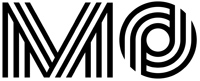 VÝSLEDKOVÁ LISTINA OKRESNÍHO KOLAOKRES PELHŘIMOVKATEGORIE Z6ZA OKRESNÍ KOMISI MO							ZA DDM Mgr. Jana Daňhelová                                                                                                       Dana KalinováV Pelhřimově 19.4. 2022pořadístavjméno a příjmeníškolaročníkZ7-II-1Z7-II-2Z7-II-3celkem1.úspěšnýLukášKozojedZŠ Humpolec, Hálkova5664162.úspěšnýMartinViktoraG dr. A. Hrdličky, Humpolecprima661133.úspěšnýLukášChladZŠ Humpolec, Hálkova6461114.–5.úspěšnýTran HiepNguyenZŠ Horní Cerekev6361104.–5.úspěšnýŠimonVašíčekZŠ Humpolec, Hálkova646010EsterPlhoňováG dr. A. Hrdličky, Humpolecprima4307JakubHernaZŠ Kamenice nad Lipou64206SimonaKučírkováG dr. A. Hrdličky, Humpolecprima0426MatyášZadinaG dr. A. Hrdličky, Humpolecprima4206TomášHronZŠ Kamenice nad Lipou64015TerezaStoklasováZŠ Humpolec, Hálkova62215JůliePíchováZŠ Humpolec, Hálkova62204KryštofŠvíkaZŠ Humpolec, Hálkova62024OndřejStaněkG dr. A. Hrdličky, Humpolecprima3003AndreaVopatováZŠ Humpolec, Hálkova60202ŠtěpánKašparZŠ Pelhřimov, Komenského 146560000